9	рассмотреть и утвердить Отчет Директора Бюро радиосвязи в соответствии со Статьей 7 Конвенции:9.1	о деятельности Сектора радиосвязи в период после ВКР-15;9.1 (9.1.1)	Резолюция 212 (Пересм. ВКР-15) − Внедрение систем Международной подвижной электросвязи в полосах частот 18852025 МГц и 21102200 МГцБазовая информацияОснова пункта 9.1, вопрос 9.1.1, повестки дня была заложена на ВАРК-92 добавлением п. 5.388. В этом примечании были определены некоторые частоты для использования как спутниковым (подвижная спутниковая служба – ПСС), так и наземным (подвижная служба – ПС) сегментами того, что теперь называется Международная подвижная электросвязь (IMT). В этом примечании упоминаются диапазоны частот 1885−2025 МГц и 2110−2200 МГц. В рамках этих более широких диапазонов частот полосы частот 1980−2010 МГц и 2170−2200 МГц распределены на равной первичной основе фиксированной, подвижной и подвижной спутниковым службам. Как спутниковый, так и наземный сегменты IMT уже развернуты, или рассматривается вопрос об их развертывании в полосах частот 1980−2010 МГц и 2170−2200 МГц, как отмечается в Резолюции 212 (Пересм. ВКР-15). В Резолюции 212 (Пересм. ВКР-15) далее отмечается, что развертывание наземного и спутникового сегментов IMT на одной и той же частоте и в одной и той же географической зоне нецелесообразно, если не будут применяться такие методы, как использование соответствующей защитной полосы, или иные методы ослабления влияния помех для обеспечения сосуществования и совместимости наземного и спутникового сегментов IMT. В заключение в ней МСЭ-R предлагается изучить возможные технические и эксплуатационные меры для обеспечения сосуществования и совместимости ПС в одной стране и ПСС в другой стране.В рамках настоящего Вопроса ставится задача определения и исследования только технических и эксплуатационных мер. В него не входят какие-либо регламентарные исследования, и он ограничивается техническими и эксплуатационными мерами, которые могут использоваться для обеспечения сосуществования и совместимости наземного и спутникового сегментов IMT, как указано в рекомендациях МСЭ-R. В выводах по исследованиям, проводимым МСЭ-R по данному Вопросу и используемым как основа для решений, принимаемых на ВКР-19, следует использовать только результаты по таким системам, указываемым как часть Рекомендаций и Отчетов МСЭ-R. РГ 5D МСЭ-R является ответственной за исследования, связанные с защитой наземного сегмента IMT, принимая во внимание технические и эксплуатационные характеристики, предоставленные РГ 4C МСЭ-R. Аналогичным образом, РГ 4C МСЭ-R является ответственной за исследования, связанные с защитой спутникового сегмента IMT, принимая во внимание технические и эксплуатационные характеристики, предоставленные РГ 5D МСЭ-R. На основании исследований будут подготовлены Отчет или Рекомендация МСЭ-R. Текст ПСК был разработан этими двумя рабочими группами, и в нем кратко описывается состояние исследований МСЭ-R на настоящий момент. До этого в исследованиях МСЭ-R основное внимание уделялось сосуществованию и совместимости наземного и спутникового сегментов IMT в одной и той же географической зоне. Пункт 9.1 повестки дня ВКР-19, вопрос 9.1.1, посвящен исследованию технических или эксплуатационных мер, которые может потребоваться осуществить, чтобы избежать вредных помех, когда два сегмента развернуты в соседних географических районах между соседними странами.МСЭ-R провел несколько исследований совместимости в рамках пункта 9.1.1 повестки дня по соседним географическим районам соседних стран. Исследования совместимости дают широкий диапазон результатов, в зависимости от сценариев развертывания и характеристик распространения, принимаемых для спутникового и наземного сегментов IMT, а также характеристик спутниковых и наземных систем IMT. В рамках этих исследований также были определены и изучены несколько технических и эксплуатационных мер как для спутникового, так и для наземного компонентов IMT. Результаты исследования этих технических и эксплуатационных мер показывают, что совместимость в работе спутникового и наземного компонентов IMT в соседних странах можно обеспечить путем применения некоторых из этих технических и эксплуатационных мер, в зависимости от фактических характеристик развертывания двух задействованных систем. Администрации могут гибко применять различные из этих мер в зависимости от фактических характеристик системы в ходе процессов двусторонней координации, являющихся в настоящее время частью действующего Регламента радиосвязи МСЭ-R. Следует сохранять эту гибкость, поскольку любое изменение Регламента радиосвязи (которое не входит в круг ведения по данному вопросу) ее ограничит.Полосы 1980−2010 МГц и 2170−2200 МГц частично совпадают с существующими полосами коммерческой подвижной связи в некоторых странах в диапазонах частот 1850−1920 МГц/1930−2000 МГц, 1710−1780 МГц/2110−2180 МГц и 2000−2020 МГц/2180−2200 МГц (см. Рекомендацию МСЭ-R M.1036), в которых существуют наземные системы IMT или ожидается их развертывание. Полоса 2000−2020 МГц/2180−2200 МГц также лицензирована для использования ПСС в ряде стран. СИТЕЛ-КПК.II в феврале 2015 года провел обследование под названием "Просьба о предоставлении информации о ведущемся и планируемом использовании полос 1980−2025 МГц и 2160−2200 МГц администрациями ОАГ/СИТЕЛ для наземных и спутниковых служб" (см. Решение PCC.II/DEC. 173 (XXV-15) в Документе CCP.II-RADIO/Doc.3857/15(Rev.1)), которое может иметь значение для исследований по данному вопросу.Наряду с этим СИТЕЛ принял рекомендацию по размещению частот для использования полосы 1710−1780 МГц/2110−2180 МГц для широкополосных подвижных служб, в которой администрациям СИТЕЛ, планирующим использовать эту часть спектра, рекомендуется для этого использовать дополнительную непрерывную полосу пропускания как расширение существующих полос 1710−1770 МГц/2110−2170 МГц или 1710−1755 МГц/2110−2155 МГц в некоторых странах (см. решение PCC.II/REC. 43 (XXIII-14) в Документе CCP.II-RADIO/Doc.3597/14(Rev.1)).Исследования МСЭ-R по данному вопросу показывают, что, хотя для совместимости наземного и спутникового сегментов IMT в соседних странах могут требоваться определенные технические и эксплуатационные меры, эти меры могут быть различными и могут не являться повсеместно применимыми ко всем возможным трансграничным случаям. Был определен ряд технических и эксплуатационных мер. В настоящее время администрации могут гибко применять различные из этих мер в зависимости от фактических характеристик системы и конфиденциальной информации в ходе процессов двусторонней координации , и следует сохранять эту гибкость. Изменение Регламента радиосвязи ограничило бы существующую гибкость размещения для отдельных стран.NOC	IAP/11A21A1/1СТАТЬИОснования:	Изменение Регламента радиосвязи ограничило бы гибкость размещения для отдельных стран, и поэтому нет необходимости вносить изменения в Регламент радиосвязи.NOC	IAP/11A21A1/2ПРИЛОЖЕНИЯОснования:	Изменение Регламента радиосвязи ограничило бы гибкость размещения для отдельных стран, и поэтому нет необходимости вносить изменения в Регламент радиосвязи.MOD	IAP/11A21A1/3РЕЗОЛЮЦИЯ  212  (Пересм. ВКР-)Внедрение систем Международной подвижной электросвязи 
в полосах частот 18852025 МГц и 21102200 МГцВсемирная конференция радиосвязи (),учитывая,а)	что в Резолюции МСЭ-R 56 содержится определение названий для Международной подвижной электросвязи (IMT);b)	что Сектор радиосвязи МСЭ (МСЭ-R) рекомендовал для ВКР-97 полосу шириной приблизительно 230 МГц для использования наземными и спутниковыми сегментами IMT;c)	что в исследованиях МСЭ-R прогнозируется возможная потребность в дополнительном спектре для обеспечения работы будущих служб IMT, а также для удовлетворения будущих потребностей пользователей и развертывания сетей;d)	что МСЭ-R признал, что космические средства являются неотъемлемой частью IMT;e)	что в п. 5.388 ВАРК-92 определила полосы частот для размещения некоторых подвижных служб, называемых в настоящее время IMT,отмечая,a)	что наземный сегмент IMT уже развернут или вопрос о его развертывании рассматривается в полосах частот 1885–2025 МГц и 2110–2 МГц;b)	что спутниковый сегмент IMT уже развернут или вопрос о развертывании рассматривается в полосах частот 1980–2010 МГц и 2170–2200 МГц;c)	что наличие спутникового сегмента IMT в полосах частот 1980–2010 МГц и 2170−2200 МГц одновременно с наземным сегментом IMT в полосах частот, определенных в п. 5.388, способствовало бы повсеместной реализации и повысило бы привлекательность IMTрешает,что администрациям, внедряющим IMT:а)	следует обеспечить частоты, необходимые для развития системы;b)	следует использовать эти частоты при внедрении IMT;с)	следует использовать соответствующие международные технические характеристики, указанные в Рекомендациях МСЭ-R и МСЭ-Т технические и эксплуатационные меры для обеспечения сосуществования и совместимости наземного сегмента IMT и спутникового сегмента IMT в полосах частот 1980–2010 МГц и 2170–2200 МГц,настоятельно рекомендует администрациямпри внедрении IMT должным образом рассматривать размещение других служб, работающих в настоящее время в этих полосах частотпредлагает МСЭ-Rпродолжить всемирно использовани и роуминг, а также обеспечит удовлетвор потребност в электросвязи развивающихся стран и сельских районов.Основания:	Исследования, проводимые по данному вопросу, будут завершены к ВКР-19, и в их результатах будут документально отражены технические и эксплуатационные меры для обеспечения совместимости между наземным и спутниковым компонентами IMT в различных странах.______________Всемирная конференция радиосвязи (ВКР-19)
Шарм-эль-Шейх, Египет, 28 октября – 22 ноября 2019 года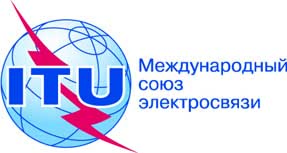 ПЛЕНАРНОЕ ЗАСЕДАНИЕДополнительный документ 1
к Документу 11(Add.21)-R13 сентября 2019 годаОригинал:	английский/
испанскийГосударства – члены Межамериканской комиссии по электросвязи (СИТЕЛ)Государства – члены Межамериканской комиссии по электросвязи (СИТЕЛ)предложения для работы конференциипредложения для работы конференцииПункт 9.1(9.1.1) повестки дняПункт 9.1(9.1.1) повестки дня